TEAMBUILDERS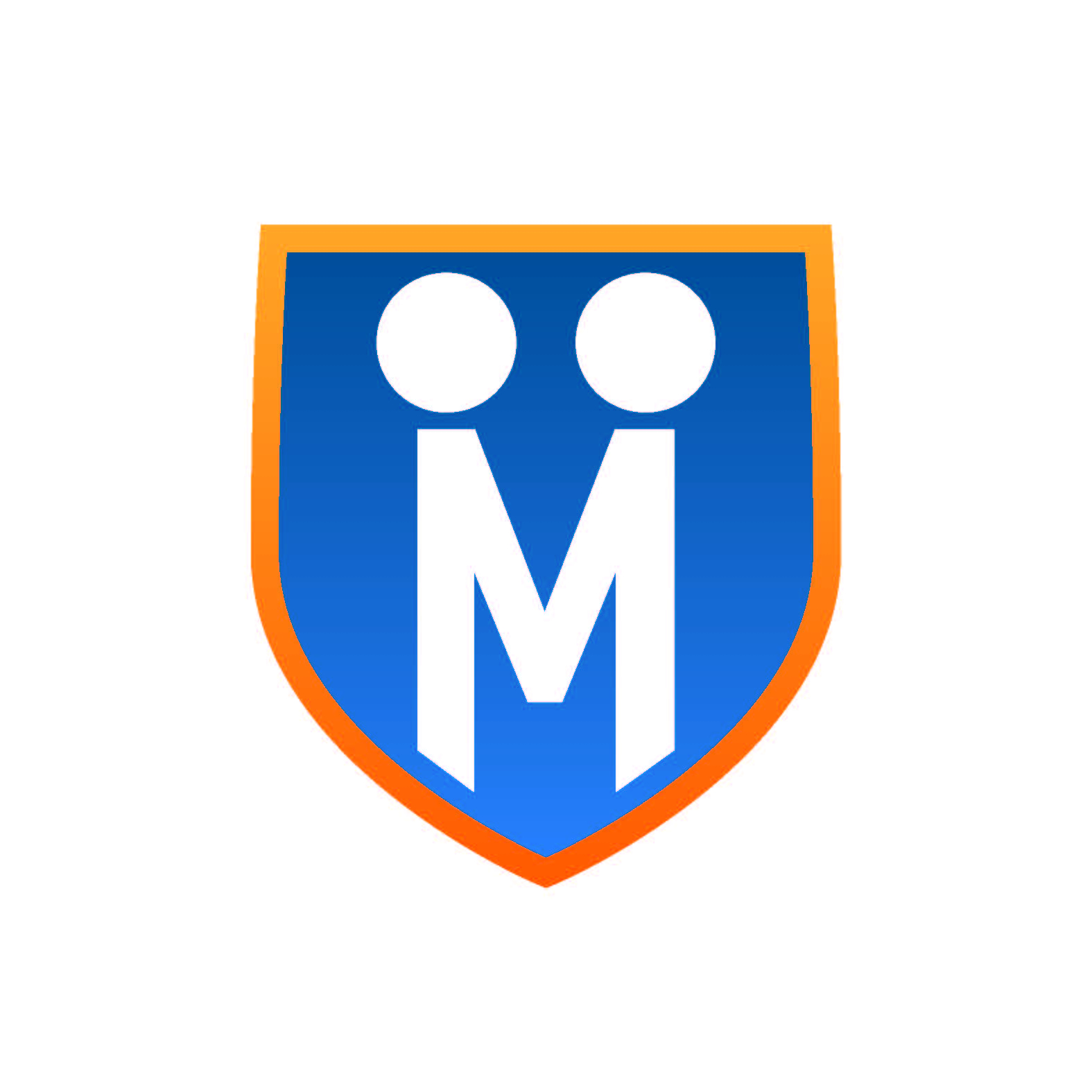 HOLIDAY CLUB REGISTRATION FORM         Please complete and return to: childrenyouth@qpcweb.org   or Queensferry Parish Church, The Loan, South Queensferry EH30 9NS (marked ‘Holiday Club Registration’) Child’s full name: Male / Female 	         	Date of Birth: 	          		School Year (2017-18):                    School attended:	Parent’s name:			             		Phone/Mobile:(please include a number at which we can contact you during holiday club)Parent’s email address:  Alternative emergency contact name:			Phone/Mobile:Any known allergy or medical condition / special needs:My child will attend for the whole week / the following days:I give permission for my child’s and my details to be stored by the church		YES / NOI give permission for my child’s photograph to be taken during the holiday club 	YES / NO(photographs may be used for church purposes, including publicity in social media and local press)I give permission for my child to apply provided sunblock if weather is hot 		YES / NOIn the event of illness / accident, I give permission for any appropriate first aid / medical treatment to be given by a doctor or first aider					YES / NOSignature of Parent / Guardian:						Date:		--------------------------------------------------------------------------------------------------------------------------PARENTS – PLEASE RETAIN THIS INFORMATION:“TeamBuilders” is brought to you by Queensferry Parish Church, Dalmeny Kirk and The Priory Church.  It’s for children of primary age, including those about to start P1 and those who have just left P7.  With crafts, songs, games and video we’ll look at 5 bible stories that show us how to be part of the best team ever!Dates: Monday 30th July to Friday 3rd August 2018 at Queensferry Parish Church Centre, The Loan, South Queensferry.  Please arrive at 10am and collect your child at 12.30pm each day.  If your child is being collected by someone other than their parent, please let us know on arrival.We would appreciate a donation of £5 per child for the week, £10 for sibling group (cheques payable to ‘Queensferry Parish Church’).  Please let us know if this would cause difficulty.  Further information at www.qpcweb.org or childrenyouth@qpcweb.org or 0131 331 1100Registered Scottish charities:  Queensferry Parish Church of Scotland SC002329  Dalmeny Parish Church of Scotland SC010971Priory Church of St Mary of Mount Carmel SC002169 It is a condition of booking that you accept we are not liable for any consequences if we cancel part or all of this activity